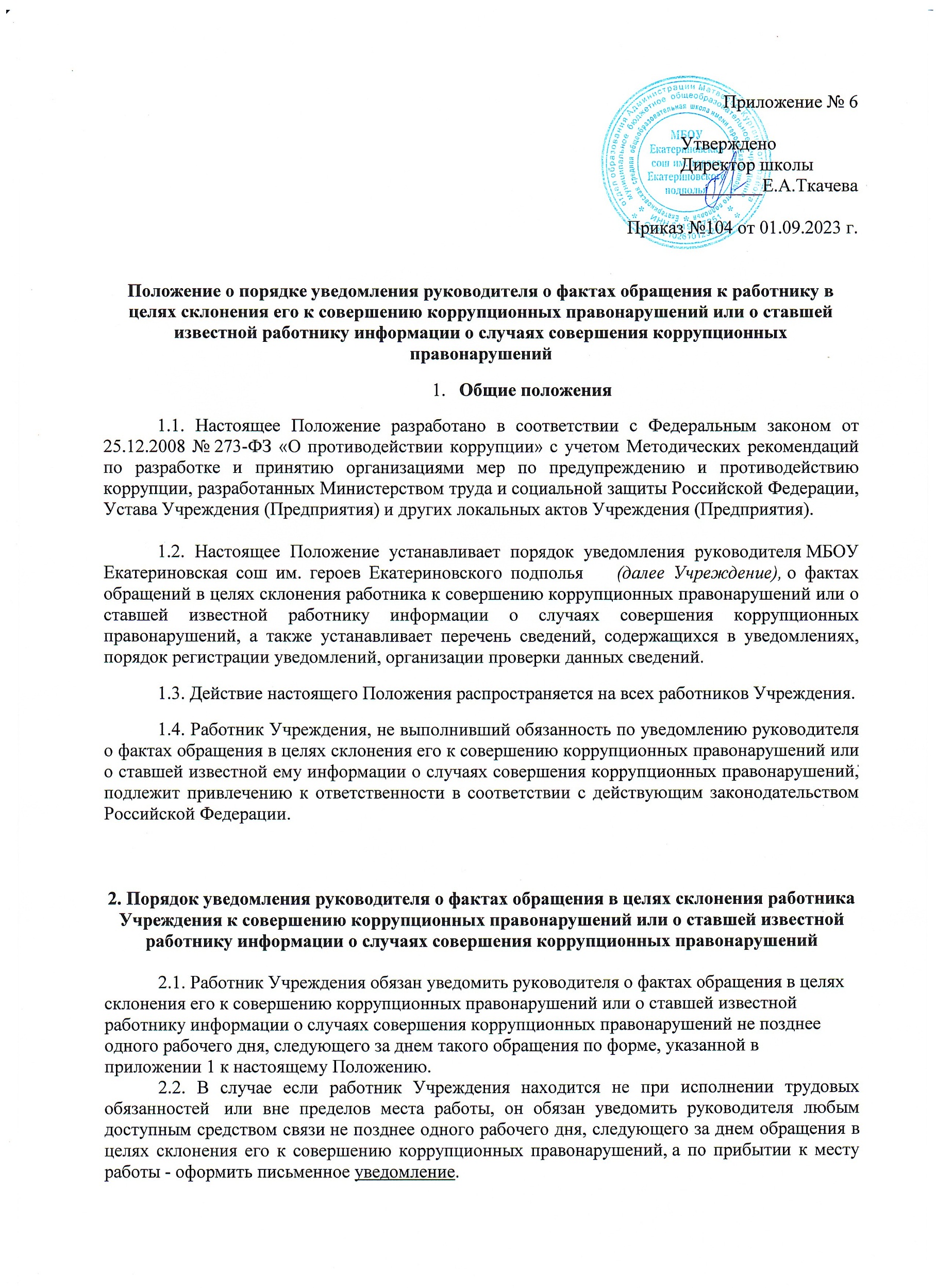 2.3. В уведомлении указываются следующие сведения: персональные данные работника, подающего уведомление (фамилия, имя, отчество, замещаемая должность, контактный телефон);фамилия, имя, отчество, должность, все известные сведения о лице, склоняющем к коррупционному правонарушению;сущность предполагаемого правонарушения (действие (бездействие), которое должен совершить (совершил) работник, и способы склонения к совершению коррупционных правонарушений, выгода, предлагаемая работнику, предполагаемые последствия или сущность информации о случаях совершения коррупционных правонарушений;дата и место произошедшего склонения к правонарушению или получения информации;сведения о третьих лицах, имеющих отношение к данному делу, и свидетелях, если таковые имеются;иные известные сведения, представляющие интерес для разбирательства по существу;информация об уведомлении работником органов прокуратуры или других государственных органов в случае, если указанная информация была направлена уведомителем в соответствующие органы; дата подачи уведомления и личная подпись уведомителя. 2.4. К уведомлению прилагаются все имеющиеся материалы, подтверждающие обстоятельства обращения в целях склонения работника Учреждения (Предприятия) к совершению коррупционных правонарушений.2.5. Работник, которому стало известно о факте обращения к другим работникам Учреждения (Предприятия) в связи с исполнением должностных обязанностей каких-либо лиц в целях склонения их к совершению коррупционных правонарушений, вправе уведомлять об этом руководителя в порядке, установленном настоящим Положением.3. Порядок регистрации уведомлений3.1. Уведомление работника Учреждения  подлежит обязательной регистрации.Прием, регистрацию и учет поступивших уведомлений осуществляет лицо, ответственное за работу по профилактике коррупционных правонарушений (указать должностное лицо, ответственное за противодействие коррупции в Учреждении.Уведомление регистрируется в день поступления по почте либо представления курьером. В случае представления уведомления работником, регистрация производится незамедлительно в его присутствии. Копия поступившего уведомления с регистрационным номером, датой и подписью принимающего лица выдается работнику Учреждения (Предприятия) для подтверждения принятия и регистрации сведений.3.2. Лицо, ответственное за работу по профилактике коррупционных правонарушений директор МБОУ Екатериновская сош им. героев Екатериновского подполья обеспечивает конфиденциальность и сохранность данных, полученных от работника, подавшего уведомление, и несет персональную ответственность в соответствии с законодательством Российской Федерации за разглашение полученных сведений.3.3. Регистрация представленного уведомления производится в журнале учета уведомлений о фактах обращения в целях склонения работника Учреждения (Предприятия) к совершению коррупционных правонарушений (далее – Журнал учета) по форме согласно приложению 2 к настоящему Положению.Журнал учета оформляется и ведется в кабинете  директора МБОУ Екатериновская сош им. героев Екатериновского, хранится в месте, защищенном от несанкционированного доступа.Ведение и хранение Журнала учета, а также регистрация уведомлений осуществляется лицом, ответственным за работу по профилактике коррупционных правонарушений в Учреждении (Предприятии).Журнал должен быть прошит, пронумерован и заверен. Исправленные записи заверяются лицом, ответственным за ведение и хранение Журнала учета.3.4. В нижнем правом углу последнего листа уведомления ставится регистрационная запись, содержащая:входящий номер и дату поступления (в соответствии с записью, внесенной в Журнал учета);подпись и расшифровку фамилии лица, зарегистрировавшего уведомление.3.5. В случае если из уведомления работника следует, что он не уведомил органы прокуратуры или другие государственные органы об обращении к нему в целях склонения его к совершению коррупционных правонарушений, руководитель незамедлительно после поступления к нему уведомления от работника направляет его копию в один из вышеуказанных органов.3.6. При наличии в уведомлении сведений о совершенном или подготавливаемом преступлении, проверка по данному уведомлению организуется в соответствии с положениями уголовно-процессуального законодательства Российской Федерации и законодательства Российской Федерации об оперативно-розыскной деятельности, для чего поступившее уведомление незамедлительно направляется в правоохранительные органы в соответствии с их компетенцией.  4. Порядок организации и проведения проверки сведений, содержащихся в уведомлении4.1. После регистрации уведомление в течение рабочего дня передается для рассмотрения руководителю Учреждения. 4.2. Проверка сведений, содержащихся в уведомлении, проводится лицом, ответственным за работу по профилактике коррупционных правонарушений в течение десяти рабочих дней со дня регистрации уведомления.Проверка включает в себя опрос работника, подавшего уведомление, получение от работника пояснений по сведениям, изложенным в уведомлении. В ходе проверки должны быть полностью, объективно и всесторонне установлены причины и условия, при которых поступила информация или обращение к работнику 4.3. Лицо, ответственное за работу по профилактике коррупционных правонарушений по поручению руководителя направляет полученные в результате проверки документы в органы прокуратуры Российской Федерации, правоохранительные органы не позднее 10 рабочих дней с даты его регистрации в журнале.По решению руководителя уведомление может быть направлено как одновременно во все перечисленные органы государственной власти, так и в один из них по компетенции.4.4. Проверка сведений о фактах обращения к муниципальному служащему каких-либо лиц в целях склонения к совершению коррупционных правонарушений проводится органами прокуратуры Российской Федерации, Министерством внутренних дел Российской Федерации, Федеральной службой безопасности Российской Федерации в соответствии с законодательством Российской Федерации.  Приложение 1к Положению о порядке уведомления руководителя о фактах обращения в целях склонения к совершению коррупционных правонарушений УВЕДОМЛЕНИЕо фактах обращения в целях склонения работника к совершениюкоррупционных правонарушений.1.  В соответствии со статьей 9 Федерального закона от 25.12.2008 № 273-ФЗ «О противодействии коррупции» уведомляю о факте обращения в целях склонения меня к коррупционному правонарушению (далее - склонение к правонарушению) со стороны___________________________________________________________(указывается Ф.И.О., должность, все известные сведения о лице, склоняющемк правонарушению) 2.  Склонение к правонарушению производилось в целях осуществления мною__________________________________________________________________(указывается сущность предполагаемого правонарушения) 3. Склонение к правонарушению осуществлялось посредством ________________________________________________________________(способ склонения: подкуп, угроза, обман и т.д.) 4.   Выгода, преследуемая   работником Учреждения, предполагаемые последствия _____________________________________ 5. Склонение к правонарушению произошло в __ час. __ мин."__"_________ 20__ г. в _________________________________________                                                                                      (город, адрес)    6. Склонение к правонарушению производилось ______________________________________________________________(обстоятельства склонения: телефонный разговор, личная встреча, почта и др.)    7.  К совершению коррупционных правонарушений имеют отношение следующие лица _________________________________________________                                        (указываются сведения о лицах, имеющих отношение к данному делу и свидетелях)    8.  Для разбирательства по существу, представляют интерес следующиесведения: _________________________________________________________________          (указываются иные известные сведения, представляющие интерес для   разбирательства дела)_____________________________                                     _________(дата заполнения уведомления)                                                                                                  (подпись)Подтверждаю, что мною уведомлены органы прокуратуры или другие государственные органы о фактах обращения в целях склонения к совершению коррупционных правонарушений.«__» _________ 20__ г. ____________  _________________________________(подпись, ФИО)Уведомление зарегистрировано «__» _____________ 20__г.Регистрационный № ________________________________________________________(подпись, ФИО, должность специалиста)УВЕДОМЛЕНИЕо ставшей известной работнику информации о случаях совершения коррупционных правонарушений.
    Сообщаю, что _________________________________________________________________________________________________________________________________________________________________________________________________________________       (описание обстоятельств, при которых стало известно о случае                 совершенного коррупционного правонарушения)______________________________________________________________________________________________________________________________________________________                   (дата, место, время, другие условия)______________________________________________________________________________________________________________________________________________________   (все известные сведения о физическом (юридическом) лице, совершившим                          коррупционное нарушение)_____________________________                                     _________(дата заполнения уведомления)                                                                                                  (подпись)Уведомление зарегистрировано «__» _____________ 20__г.Регистрационный № ________________________________________________________(подпись, ФИО, должность специалиста)Приложение 2к Положению о порядке уведомления руководителя о фактах обращения в целях склонения к совершению коррупционных правонарушений ЖУРНАЛ УЧЕТА УВЕДОМЛЕНИЙо фактах обращения в целях склонения работников МБОУ Екатериновская сош им. героев Екатериновского подк совершению коррупционных правонарушений или о ставшей известной работнику информации о случаях совершения коррупционных правонарушенийДиректору МБОУ Екатериновская сош им.героев Екатериновского подпольяТкачевой Е.А.        _____________________________________  (ФИО)от ________________________________________________________________________     (ФИО, должность, контактный телефон)Директору МБОУ Екатериновская сош им.героев Екатериновского подполья                 Ткачевой Е.А.от ________________________________________________________________________     (ФИО, должность, контактный телефон)№ п/пДата регистрацииРегистра-ционный номерФИО, должность лица, направившего уведомлениеСодержание уведомленияФИО, должность лица, принявшего уведомлениеПримечаниеПодпись лица, направившего уведомлениеПодпись лица, принявшего уведомление1234567891.2.3.